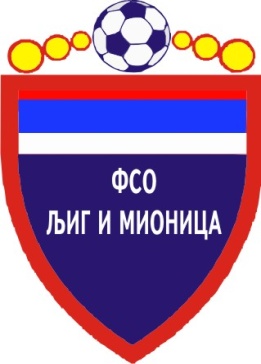 ТАБЕЛАОПШТИНСКЕ ФУДБАЛСКЕ ЛИГЕ ЉИГ И МИОНИЦА-  Пролећни део првенства такмичарске 2014/2015. године -1.ПОПАДИЋ1512307413+6139 2.СТАРИ ДРУГАРИ1513026116+4539 3.ГОРЊИ МУШИЋ159334024+1630 4.ТОПЛИЦА158344628+1827 5.ГОРЊИ ЛАЈКОВАЦ158254132+926 6.МЛАДОСТ147255129+2223 7.ВОЈВОДЕ156274440+420 8. ТОЛИЋ155463437-319 9.ЈЕДИНСТВО144193546-111310.ОРАО1522111881-63811.ПРОЛЕТЕР1521122478 -54712.ПАШТРИЋ1511132872-444